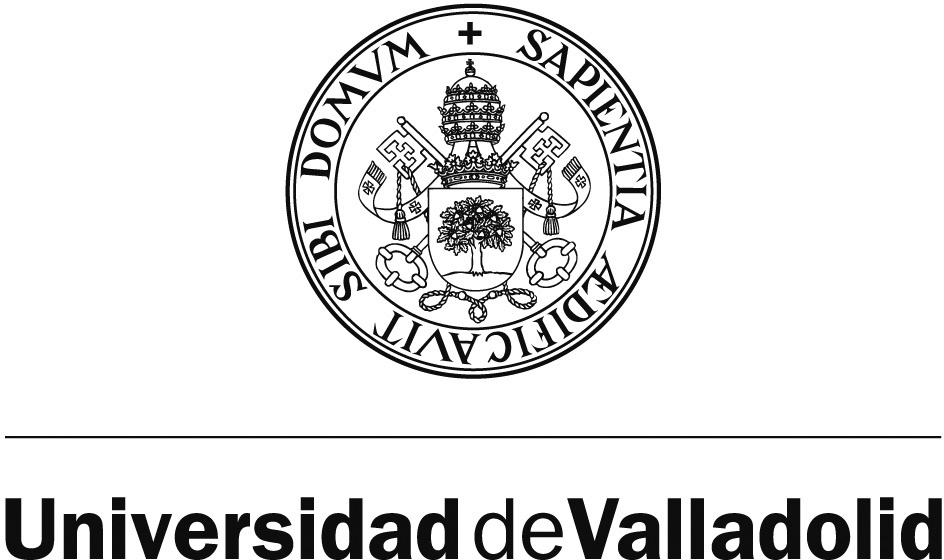 Servicio de Relaciones InternacionalesD./	Dña.		 con DNI	_DECLARO RESPONSABLEMENTEQue no me hallo incurso/a en ninguna de las prohibiciones para obtener la condición de beneficiario/a de subvenciones señaladas en el artículo 13 de la Ley 38/2003, de 17 de noviembre, General de Subvenciones, y que me encuentro al corriente de las obligaciones tributarias y frente a la seguridad social, de conformidad con el artículo 6.f) del Decreto 27/2008, de 3 de abril.En	, a fecha de firma electrónica (Firma electrónica)Fdo: (Nombre y apellidos)SRA. VICERRECTORA DE INTERNACIONALIZACIÓN.Servicio de Relaciones Internacionales · Casa del Estudiante · Real de Burgos, s/n · 47011 Valladolid · ESPAÑA Tf. +34 983 186441 · Fax +34 983 423 748E-mail: practicas.erasmus@uva.es · http://www.relint.uva.es/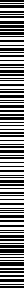 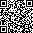 